Приложение № 1 к решению Обнинского городского Собрания «О согласовании проекта постановления Администрации города «Об установлении  размера  платы за содержание жилого помещения для нанимателей жилых помещений  государственного жилищного фонда, проживающих в многоквартирных домах, расположенных на территории МО «Город Обнинск» от 27.11.2018 № 11-47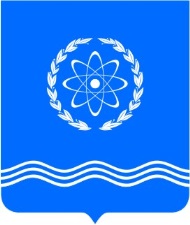 Калужская областьАДМИНИСТРАЦИЯ ГОРОДА ОБНИНСКАПОСТАНОВЛЕНИЕ__________ №___________Об установлении размера платы за содержание жилого помещения для нанимателей жилых помещений государственного жилищного фонда, проживающих в многоквартирных домах, расположенных на территории МО «Город Обнинск» 	На основании ч. 1 ст. 154, ст. 156 Жилищного кодекса Российской Федерации, ч. 9 ст. 12 Федерального закона от 29.06.2015 № 176-ФЗ «О внесении изменений в Жилищный кодекс Российской Федерации и отдельные законодательные акты Российской Федерации», Правил содержания общего имущества в многоквартирном доме, утвержденных постановлением Правительства Российской Федерации от 13.08.2006 № 491 «Об утверждении Правил содержания общего имущества в многоквартирном доме и Правил изменения размера платы за содержание и ремонт жилого помещения в случае оказания услуг и выполнения работ по управлению, содержанию и ремонту общего имущества в многоквартирном доме ненадлежащего качества и (или) с перерывами, превышающими установленную продолжительность»,  Постановления Правительства Российской Федерации от 03.04.2013 № 290 «О минимальном перечне услуг и работ, необходимых для обеспечения надлежащего содержания общего имущества в многоквартирном доме, и порядке их оказания и выполнения» (вместе с «Правилами оказания услуг и выполнения работ, необходимых для обеспечения надлежащего содержания общего имущества в многоквартирном доме»),  в соответствии с Уставом МО «Город Обнинск», Порядком установления тарифов на услуги муниципальных организаций муниципального образования «Город Обнинск», утвержденным Решением Обнинского городского Собрания городского округа «Город Обнинск» от 22.01.2009 № 07-69, Заявлением и расчетами -обоснованиями предоставленными Жилищно-эксплуатационным (коммунальным) отделом №1 г. Смоленск филиал ФГБУ «ЦЖКУ»  Минобороны России (по ЗВО), решением Обнинского городского Собрания городского округа «Город Обнинск» от ______ № ______ и письмом прокуратуры города Обнинска от 13.11.2018 № 7-28-2018ПОСТАНОВЛЯЮ:1. Установить с 01.12.2018 плату за содержание жилого помещения для нанимателей жилых помещений государственного жилищного фонда, проживающих в многоквартирных домах  №№47/1, 47/2 по ул. Курчатова, №№15,31 по ул. Победы, расположенных на территории МО «Город Обнинск» без учета платы за холодную воду, горячую воду, электрическую энергию, потребляемых при содержании общего имущества в многоквартирном доме, отведение сточных вод в целях содержания общего имущества в многоквартирном доме (Приложение).2. При включении в состав платы за содержание жилого помещения расходов на оплату холодной воды, горячей воды, электрической энергии,  потребленных при содержании общего имущества в многоквартирном доме, отведения сточных вод в целях содержания общего имущества в многоквартирном доме наниматели жилых помещений государственного жилищного фонда муниципального образования «Город Обнинск» оплачивают указанные в настоящем пункте расходы в размерах, установленных в соответствии с законодательством Российской Федерации.	3. Признать утратившим силу  c 01.12.2018  постановление Администрации города  от 28.04.2017 № 646-п «Об установлении  размера  платы за содержание жилого помещения для нанимателей жилых помещений  государственного жилищного фонда, проживающих в многоквартирных домах, расположенных на территории МО «Город Обнинск».  	4. Настоящее постановление подлежит официальному опубликованию.Глава Администрации города				   	                           В.В. ШапшаПриложение к постановлениюАдминистрации города___________ № __________ Размер платы за содержание жилого помещения для нанимателей       жилых помещений государственного жилищного фонда, проживающих в   многоквартирных домах, расположенных   на территории МО «Город Обнинск»Согласовано:Заместитель главы Администрациигорода по экономическому развитию                                            Г.Е. АнаньевЗаместитель главы Администрации городапо вопросам управления делами                                                  К.С.БашкатоваЗаместитель главы Администрации городапо вопросам городского хозяйства                                              В.В. ЛежнинНачальник Правового управления                                               С.А. Помещиковаисп. Красикова Н.А.тел. 395-82-71Рассылка: 4- в дело 1- Отдел тарифной политики 1- Экономический комплекс 1 — ФГБУ«ЦЖКУ» 1- СМИ       № п/пАдрес многоквартирного домаРазмер платы за содержание жилого помещения с НДС ( руб./кв. м в мес.общей площади )1Улица Курчатова, д. 47/115,822Улица Курчатова, д. 47/216,173.Улица Победы, д. 1517,364.Улица Победы, д. 3125,67